ПРОГРАММАШКОЛЬНОГО ЭТАПА ВСЕРОССИЙСКОЙ ОЛИМПИАДЫ ШКОЛЬНИКОВ  2018/19 УЧЕБНОГО ГОДА ПО МАТЕМАТИКЕ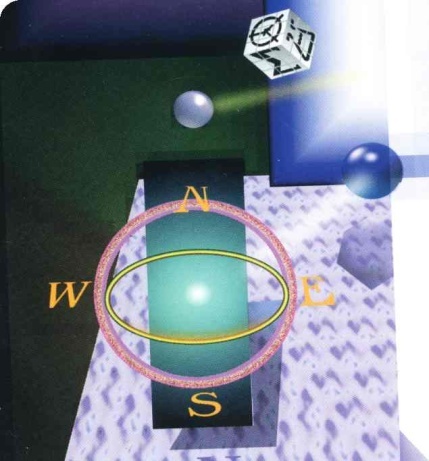 х. Кононов – 2018 г.ПРОГРАММАшкольного этапа всероссийской  олимпиады школьников 2018/19 учебного года по математикеМесто проведения: МКОУ «ООШ №18 х. Кононов» 21 сентября 2018 года (пятница) 2 день Ответственная за проведение олимпиады – Раджабова Фатимат Мирзоевна, заместиетль директора по УВР тел. 8(909) 761-05-81  e-mail: 18dirschool@mail.ruВРЕМЯМЕРОПРИЯТИЕМЕСТО ПРОВЕДЕНИЯ9:00 –9:30Сбор участников олимпиадыХолл школы9:30-9:50Инструктаж по проведению олимпиадыХолл школы10:00Начало олимпиады10:00 –14:00Выполнение конкурсных заданий Математика (21 человек)Аудитории. 8,1114:00-14:30 Разбор олимпиадных заданийМатематикаАудитория № 12Работа членов жюрис 14:00Работа членов жюри, подведение итоговПоказ олимпиадных работ 24.09.2018 года14.00МатематикаАудитория 11Ознакомление участников олимпиады с результатамиНа сайте МКОУ «ООШ №18»  Советского городского округа по ссылке http://oosh18-kononov.ru 21.09 ПротоколыПосле проверкиработ24.09 Итоговые протоколыдо 18.00